 	Bakanlığımızın,“İnsan kaynağının verimli kullanılması ve hakkaniyetli bir şekilde ödüllendirilmesi”“Eğitim ortamları ve insan kaynaklarının geliştirilmesi”“Yenilikçi uygulamalara imkân sağlanması”hedeflerini destekleyen Eğitimde İyi Örnekler Yarışmasının temel amacı, okul/kurumlarda sürekli gelişim vizyonuna sahip güvenilir ortamların oluşturulması, bu ortamlarda iyi örnek olarak kabul edilen çalışmaların ortaya çıkarılması, okullar arası başarı farkının minimize edilmesi, yaygınlaştırılması ve diğer okul/kurumlar tarafından model alınmasını sağlamaktır.Yarışma kapsamında 11 farklı alandan 445 proje başvurusu gerçekleşmiştir. Başvurular, İlçe Tasnif Kurulu, İl Değerlendirme Kurulu ve Saha Değerlendirme Kurulu olmak üzere 3 farklı kurul tarafından değerlendirilmektedir.  İlk aşama olan İlçe Tasnif Kurulu değerlendirme süreci tamamlanarak 316 proje İl Değerlendirme Kuruluna kalmıştır. Söz konusu değerlendirme neticesinde 52 başvuru saha değerlendirmeye hak kazanmıştır. Bilgi: İlçe Tasnif Kurulunda; her ilçeden ilgili Strateji Geliştirme birimi Şube Müdürü (başkanlığında), Eğitimde İyi Örnekler Yarışması Koordinatörü (koordinesinde) ve alanında uzman 2 öğretmen yer almaktadır. Kurul toplamda 52 kişiden oluşmaktadırİl Değerlendirme Kurulunda; 15 Muğla Sıtkı Koçman Üniversitesinde görev yapan akademisyen, 11 Ar-Ge öğretmeni ve alanında uzman 10 öğretmen yer almaktadır. Kurul toplamda 36 kişiden oluşmaktadır.Saha Değerlendirme Kurulunda; Strateji Geliştirme biriminden sorumlu İl Milli Eğitim Müdür Yardımcısı, Eğitimde İyi Örnekler Yarışması İl Koordinatörü, 1 Ar-Ge öğretmeni ve 2 alanında uzman öğretmenden oluşmaktadır. Kurul toplamda 5 kişiden oluşmaktadır.Ekte istatiksel veriler yer almaktadırBilgilerinize arz ederim.Serap AKSELStrateji Geliştirme Birimi Sorumlusuİl Milli Eğitim Müdür YardımcısıKapalı Köy Okullarının Aktif Kullanımı Kategorisine başvuru yapan ilçeler: Bodrum, Datça, Marmaris, Menteşe, Milas, Yatağan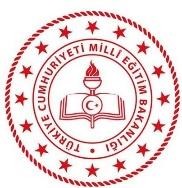 T.C.MUĞLA VALİLİĞİİL MİLLİ EĞİTİM MÜDÜRLÜĞÜBASIN BİLGİ NOTU BİLGİ NOTU TARİHİ05.07.2022KİMDENStrateji Geliştirme BirimiKİME İl Milli Eğitim Müdürlüğü Makamına BİLGİ NOTU KONUSU Eğitimde İyi Örnekler Yarışması İLÇE BAZLI BAŞVURU SAYILARIİLÇE BAZLI BAŞVURU SAYILARIİLÇE BAZLI BAŞVURU SAYILARIİLÇE BAZLI BAŞVURU SAYILARIİLÇE BAZLI BAŞVURU SAYILARISIRA NOİLÇEBAŞVURU SAYISIİLÇE TASNİF KURULUNU GEÇEN BAŞVURU SAYISISAHA DEĞERLENDİRMESİNE KALAN BAŞVURU SAYISI1BODRUM975252DALAMAN181213DATÇA191844FETHİYE8672165KAVAKLIDERE5506KÖYCEĞİZ16817MARMARİS361538MENTEŞE3635119MİLAS3727510ORTACA4934311SEYDİKEMER1818112ULA127013YATAĞAN16102TOPLAM44531352KATEGORİ BAZLI BAŞVURU SAYILARIKATEGORİ BAZLI BAŞVURU SAYILARIKATEGORİ BAZLI BAŞVURU SAYILARIKATEGORİ BAZLI BAŞVURU SAYILARINOKATEGORİ ADIBAŞVURU SAYISIİLÇE TASNİF KURULUNU GEÇEN BAŞVURU SAYISI1Bilişim Teknolojileri Ve Yazılım Uygulamaları1182Değerler Eğitimi45353Eğitime Erişim19144Etkin Öğretim96715Hayat Boyu Öğrenme16116Kapalı Köy Okullarının Aktif Kullanımı Kategorisi647Kurumsal Kapasitenin Geliştirilmesi52348Kültür Ve Sanat74499Rehberlik Ve Psikolojik Danışmanlık232010Sürdürülebilir Çevre Ve Sağlığı Yaşam946311Üretim Odaklı İnovatif Düşünce Ve Uygulama97TOPLAM445316